All Councillors are summoned to the Parish Council (Trust) Meeting (virtual) immediately following the Parish Council Meeting on Monday, 29th March 2021.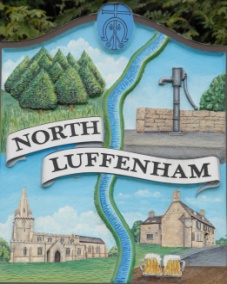 Agenda15/21	Apologies: 16/21	Declarations of Interest17/21	To approve and sign Minutes as follows: Parish Council (Trust) meeting 22nd February (virtual) 18/21	Finance Report – ClerkTo receive a report from Cllr Burrows – Bank Reconciliation To receive, consider and approve Finance ReportTo receive and consider the letter from CCLA re switching funds from COIF Charities Investment fund to COIF Charities Ethical Investment fundTo receive, consider and approve the following payments:£192.00: Wicksteed Leisure re play inspection 2021£162.76: Wicksteed Leisure re replacement seat for swing£108.00: Wicksteed Leisure re play inspection 2020. (Invoice not originally received19/21	Field Gardens Report - Cllr CadeAllotments: To receive and consider the quotation from G Walker Tree Care ltd to fell 2 cherry trees that are impacting on the bowling club green in the sum of £575 plus VAT and a further £65 plus VAT to treat the stumps with Eco Plugs to prevent re-growthWoodland Walk: Update on cost of new fencing20/21	Oval Report - Cllr CadeOval Trees – Update on discussions re replacement strategyTo consider and agree expenditure of up to £100 to buy wild flower seedsTo receive consider and approve the quote of £456 from Trevor Johnson to replace the wooden platform on the multi-play climbing frame. The quote from Wicksteed Leisure was £642 + vat To receive and consider a request from a resident of North Luffenham to hold Yoga classes on the Oval.21/21	Date of next meeting: 19th April 2021 immediately following the NLPC meeting (Virtual)John WilloughbyParish Clerk23rd March 2021